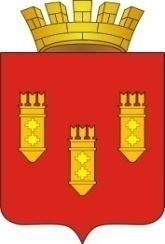   от  «09» декабря 2022 г. № 75/30-7«О внесении изменений в решение Собрания депутатов города Алатыря седьмого созыва № 04/01-7 от 18 сентября 2020 года «О составе постоянных комиссий Собрания депутатов города Алатыря седьмого созыва»В соответствии со ст.8 Регламента Собрания депутатов города Алатыря Чувашской Республики седьмого созыва, утвержденного решением Собрания депутатов города Алатыря шестого созыва от 20 февраля 2016 г. № 14/07-6,  на основании личных заявлений депутатов Собрания депутатов города Алатыря седьмого созыва Верова Д.В., Белоглазова В.Ф. и Митина А.С. Собрание депутатов города Алатыря седьмого созыва   Решило:1.Внести в решение Собрания депутатов города Алатыря седьмого созыва № 04/01-7 от 18 сентября 2020 года «О составе постоянных комиссий Собрания депутатов города Алатыря Чувашской Республики седьмого созыва следующие дополнения:- Ввести в состав комиссии  по вопросам бюджета, налогам и финансам депутата по избирательному округу № 5 Митина Александра Сергеевича, депутата по избирательному округу № 19 Уткина Евгения Константиновича.Глава города Алатыря - председательСобрания депутатов города Алатыря Чувашской Республики  седьмого созыва                                                   В.Н. КосолапенковРЕШЕНИЕСобрания депутатовгорода Алатыряседьмого созыва